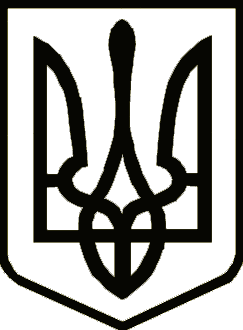 УкраїнаНОСІВСЬКА  МІСЬКА РАДА
Носівського району ЧЕРНІГІВСЬКОЇ  ОБЛАСТІРІШЕННЯ( шістдесят перша сесія сьомого скликання)19 грудня 2019 року                                                                    №32/61/VІІм.НосівкаПро прийняття  у  комунальну власністьрухомого майнаВідповідно до ч.5 ст.16, ст.25, ч.2 ст.60, ст.26 Закону України «Про місцеве самоврядування в Україні», розглянувши Протокол засідання  Наглядової ради Установи «Центр розвитку місцевого самоврядування» від 04.12.2019 №39, міська рада вирішила:1. Прийняти  у комунальну власність Носівської територіальної  громади від Установи «Центр розвитку місцевого самоврядування» безоплатно  рухоме майно згідно додатку1 та передати в оперативне управління відділу освіти, сім’ї, молоді та спорту Носівської міської ради з постановкою на баланс.  2. Затвердити комісію по прийому-передачі рухомого майна у складі згідно додатку 2 .        3. Комісії здійснити прийняття-передачу вищезазначеного майна відповідно до чинного законодавства в місячний термін.4.  Контроль за виконанням цього рішення покласти на комісію з питань житлово-комунального господарства, комунального майна,  благоустрою, архітектури, будівництва, транспорту, зв’язку та сфери послуг,  організацію виконання рішення – на заступника міського голови з питань житлово-комунального господарства О. СИЧОВА.Міський  голова                                                                       В. ІГНАТЧЕНКО